DU K1 – doplnění:Z následujících materiálů si můžete doplnit zápisky, nebo si jen pro zajímavost přečíst a pustit videa.Úkoly na známky k tématům budou následovat příště.Doplnění k tématu římské kultury a římského sochařství:https://www.youtube.com/watch?v=AhYXcwbGVL4&list=PLRA6xQ6nGxVjADaK83Ks6iZX7a60mEqzR&index=6&t=0s+ fotografie níže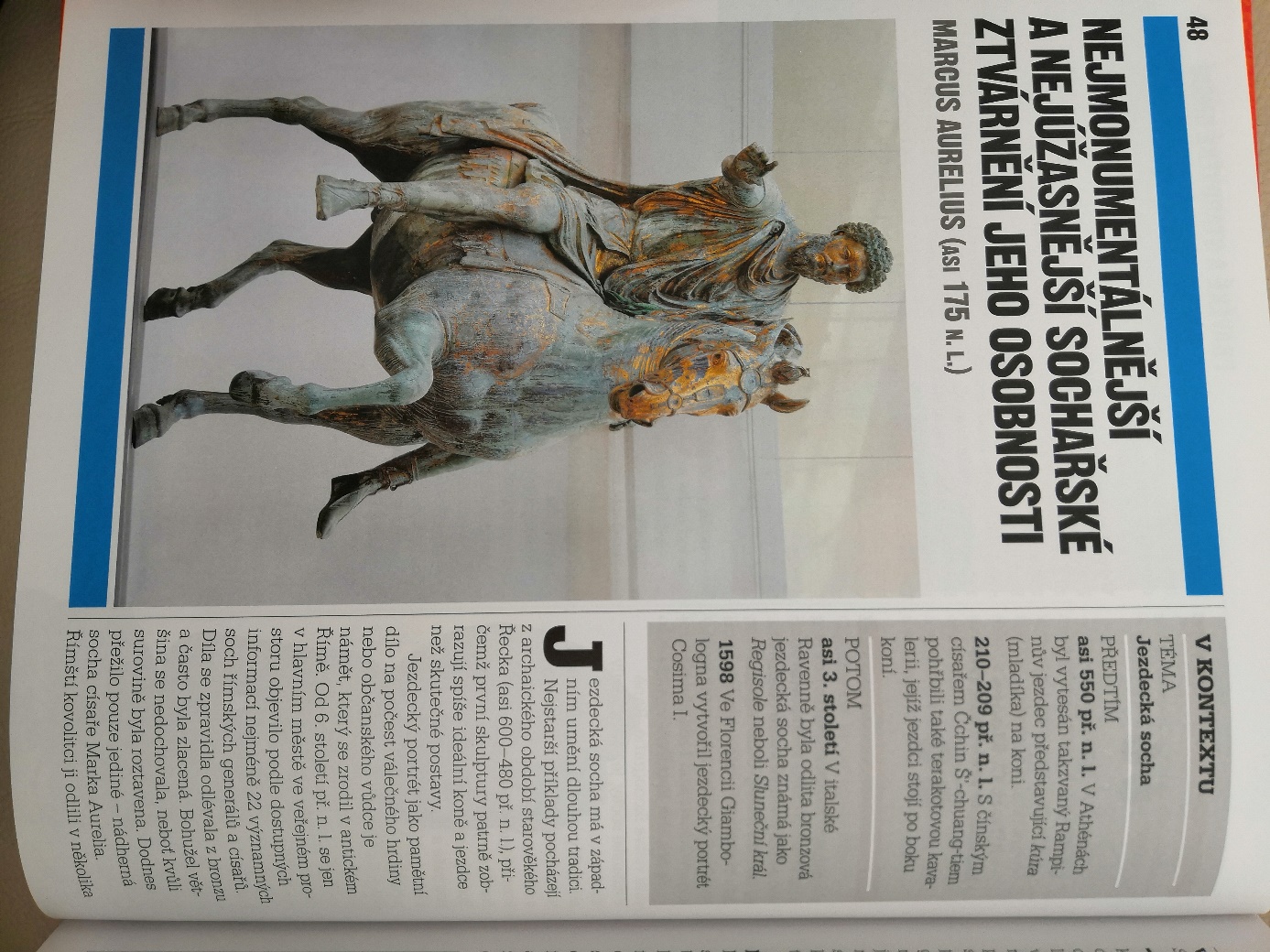 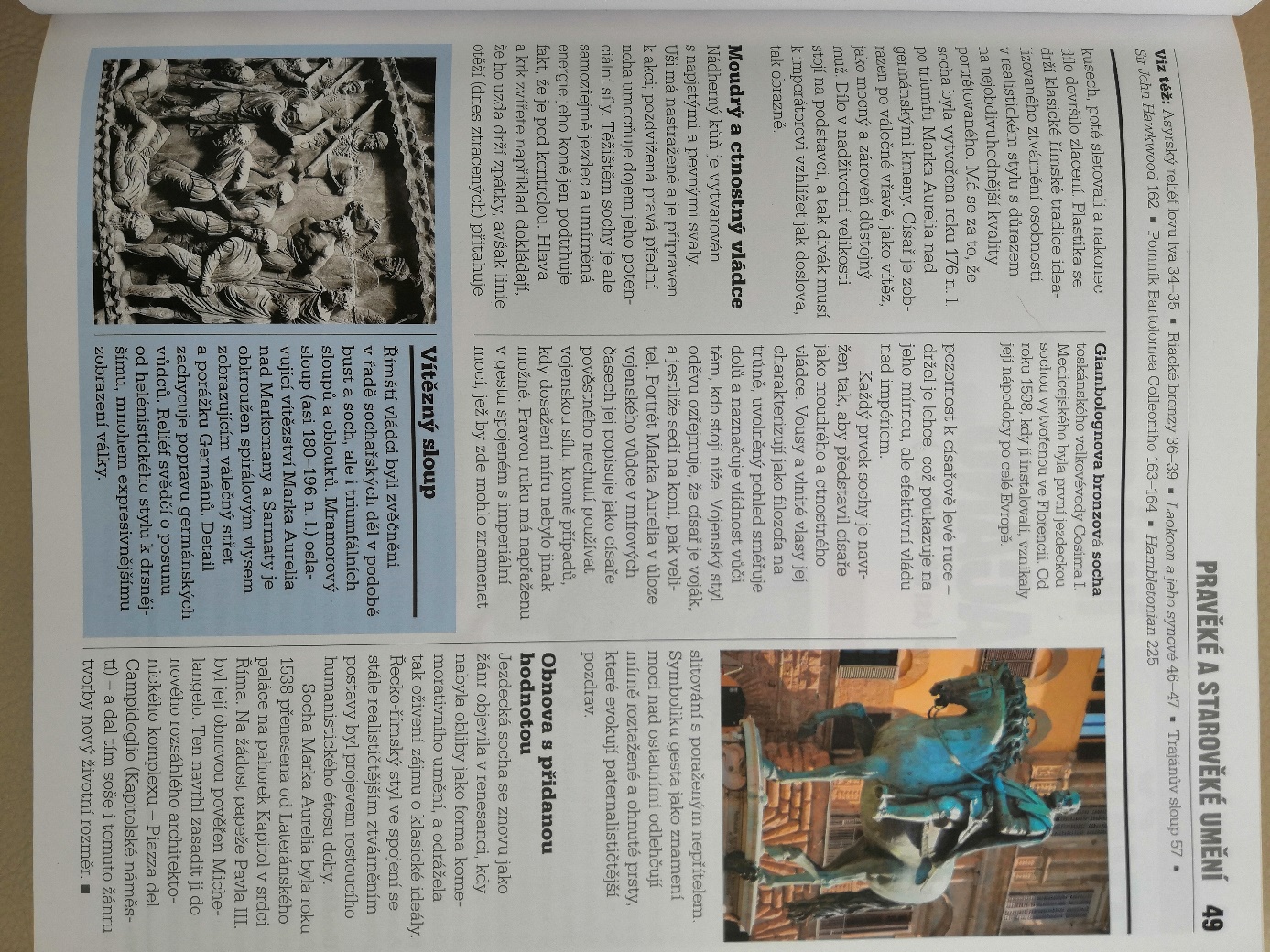 Doplnění ke křesťanské antice:https://www.youtube.com/watch?v=UFvY_qcshbk